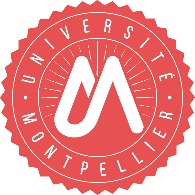 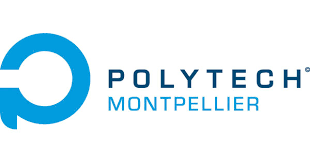 AUTORISATION D’INSCRIPTION POUR ETUDIANT MINEURJe soussigné(e)………………………………………………………………………………………………, certifie sur l’honneur agir en qualité de représentant légal de ………………………………………………………….…………., et l’autorise à s’inscrire à l’école Polytechnique universitaire de Montpellier pour l’année universitaire 2023/2024.
                                            A………………………….., le………./……….. /…………     							Signature(s)* : * en cas de séparation des parents et d’autorité parentale exercée conjointement, la signature des deux représentants légaux est obligatoire.	